THIRTY-SIXTH REGULAR SESSION			OEA/Ser.PNovember 10 to 12, 2021	AG/CG/OD-2 (LI-O21) rev. 2Guatemala City, Guatemala	12 November 2021VIRTUAL	Original: SpanishGENERAL COMMITTEEDRAFT ORDER OF BUSINESSContinuation of the second meeting	Date:	November 12, 2021	Time:	2:00 p.m.	Place:	VirtualConsideration of the following matters entrusted by the plenary of the General Assembly:Draft resolution “Developments in the COVID-19 pandemic and its impact on the Hemisphere” (AG/CG/doc.3/21)Other business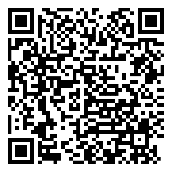 